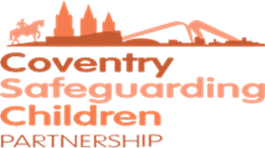 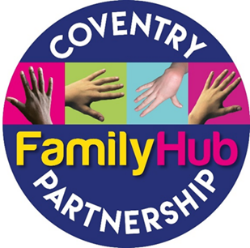 Early Help Module (EHM)How to record a COVID 19 VaccinationStep by Step User GuideAugust 2021From the child’s record, select the Health section from the left-hand side.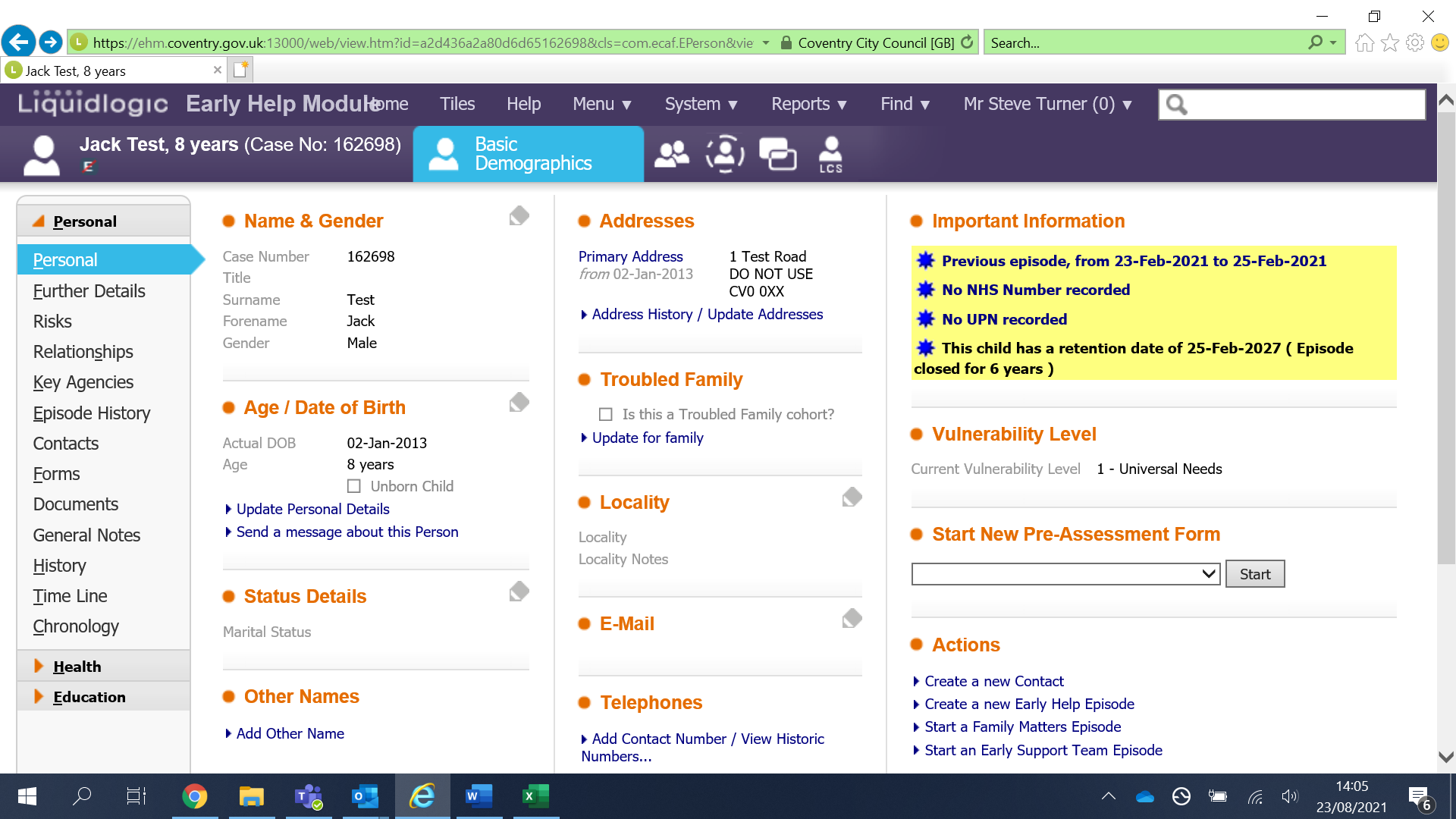 From here click on Immunisations. 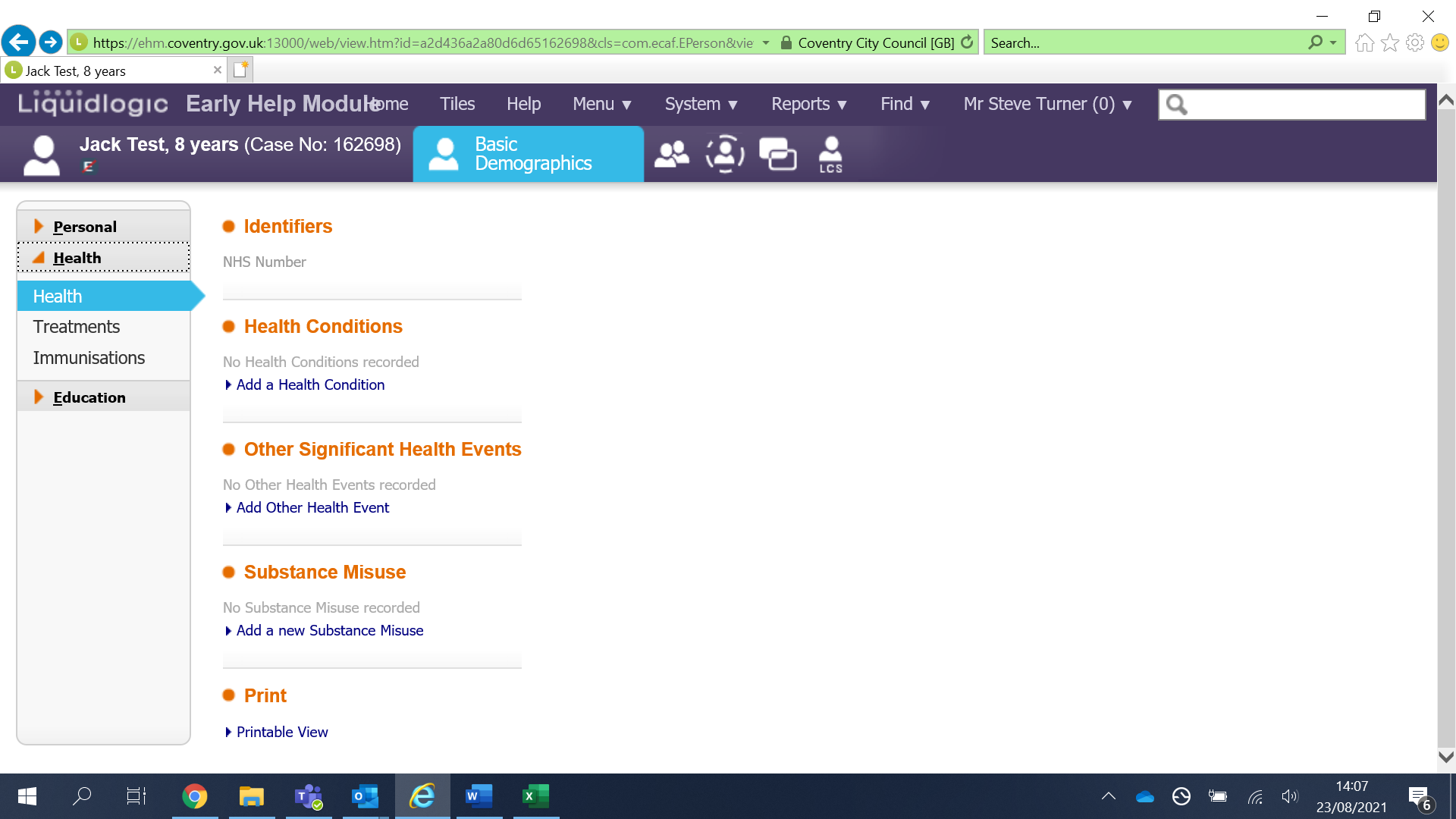 Now click on the blue link ‘Add a new immunisation record’.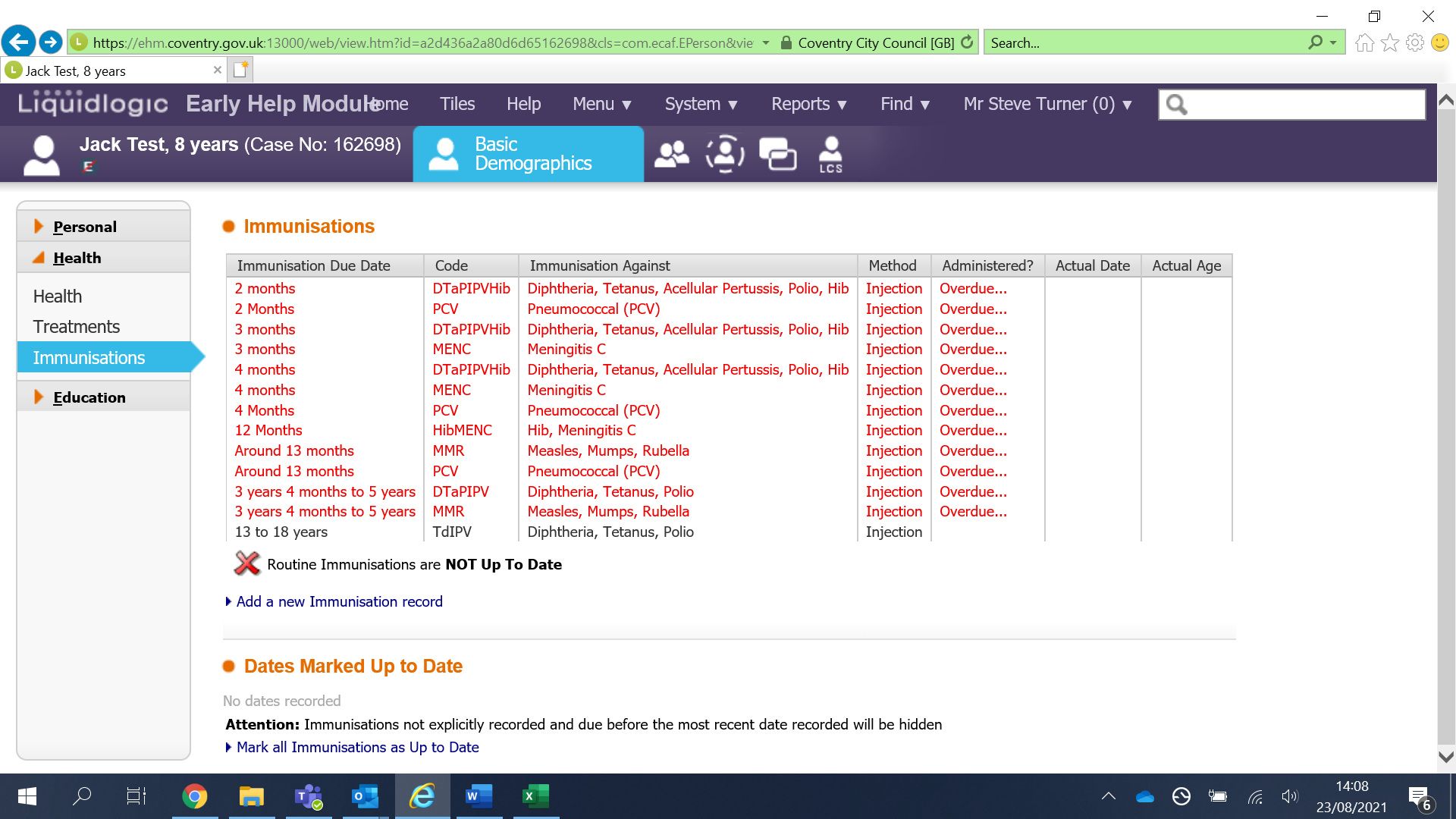 From here click on ‘Immunisation’ and from the drop-down list select either:COVID _19 First DoseCOVID_19 Second Dose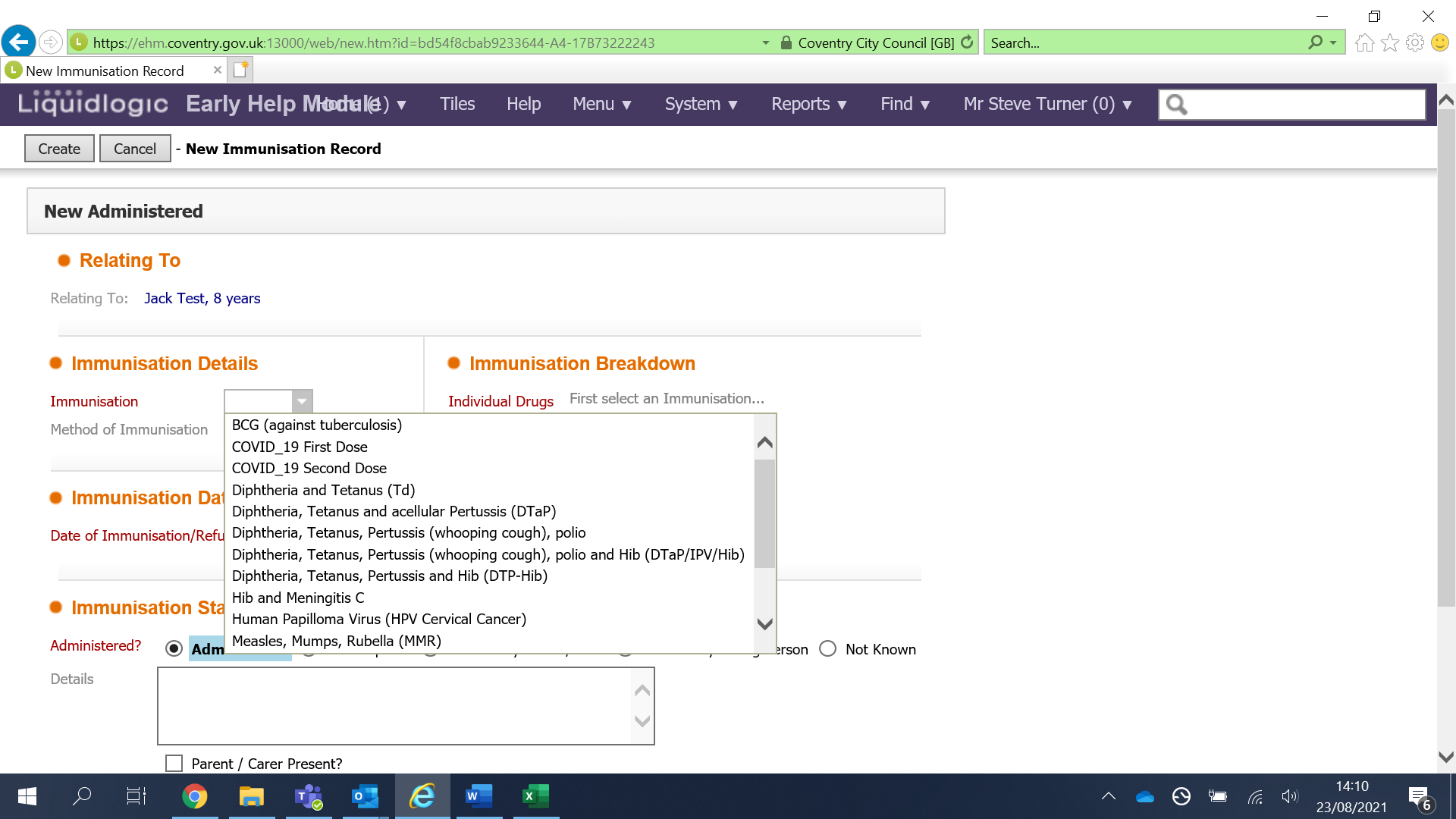 Then select the ‘Date of Immunisation’. 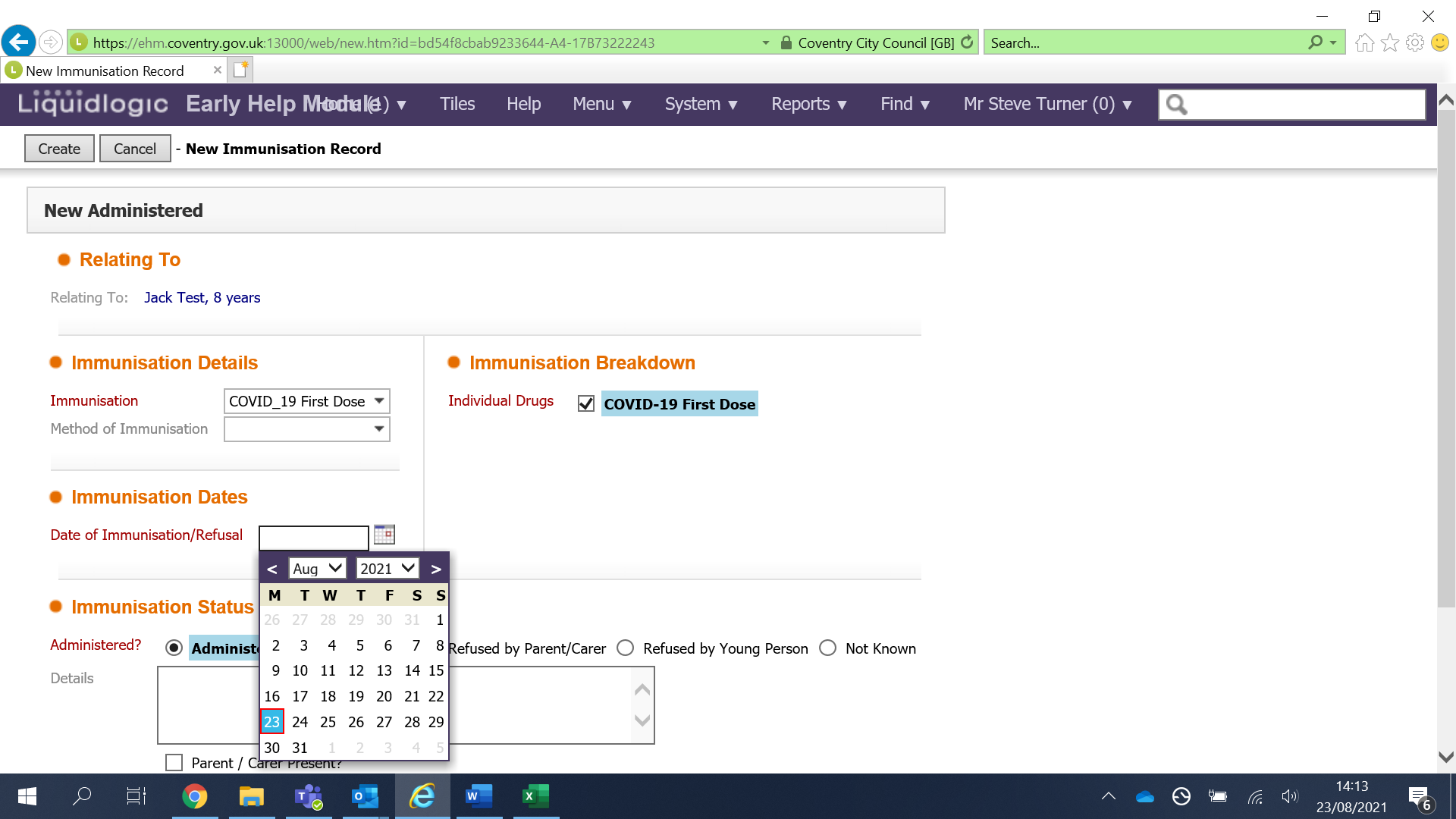 There is a ‘free typing’ box to enter any other details I.E the venue the immunisation was administered. 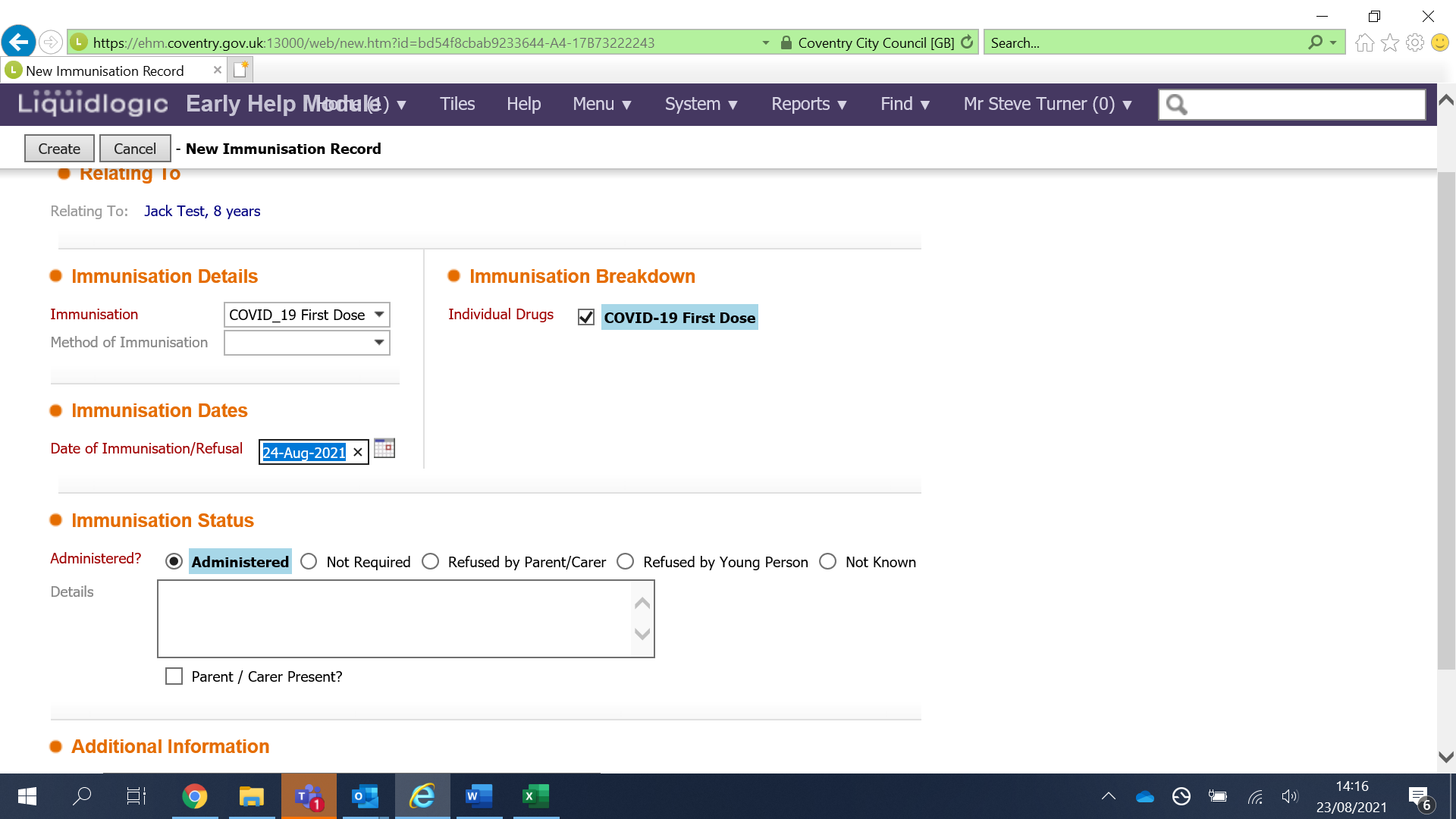 Once all of the information has been entered click ‘Create’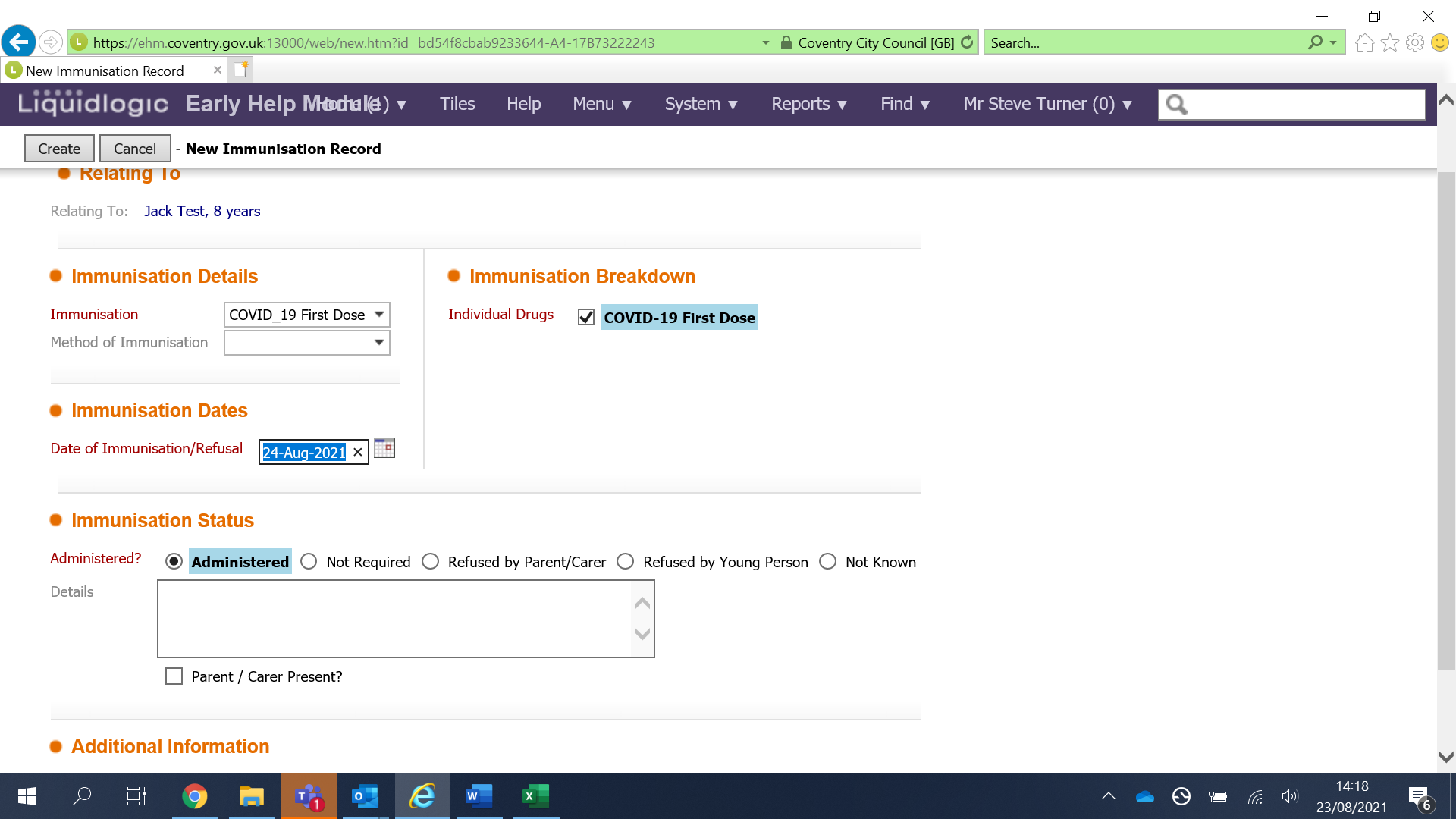 